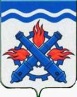 РОССИЙСКАЯ ФЕДЕРАЦИЯДУМА ГОРОДСКОГО ОКРУГА ВЕРХНЯЯ ТУРАПЯТЫЙ СОЗЫВТретье заседание РЕШЕНИЕ №  27	19 ноября 2014 года г. Верхняя Тура Об установлении и введении налога на имущество физических лиц на территории Городского округа Верхняя ТураРуководствуясь главой 32 Налогового кодекса Российской Федерации, Федеральным законом от 04.10.2014 № 284-ФЗ «О внесении изменений в статьи 12 и 85 части первой и часть вторую Налогового кодекса Российской Федерации и признании утратившим силу Закона Российской Федерации «О налогах на имущество физических лиц», Федеральным законом «Об общих принципах организации местного самоуправления в Российской Федерации» от 06.10.2003  № 131-ФЗ, Уставом Городского округа Верхняя Тура,ДУМА ГОРОДСКОГО ОКРУГА ВЕРХНЯЯ ТУРА РЕШИЛА:Установить и вести в действие на территории Городского округа Верхняя Тура налог на имущество физических лиц. Установить, что налоговая база по налогу определяется в отношении каждого объекта налогообложения как его инвентаризационная стоимость, исчисленная с учетом коэффициента-дефлятора на основании последних данных об инвентаризационной стоимости, представленных в установленном порядке в налоговые органы до 1 марта 2013 года.В отношении объектов налогообложения, включенных в перечень, определенный в соответствии с пунктом 7 статьи 378.2 Налогового кодекса Российской Федерации, а также объектов налогообложения, предусмотренных абзацем вторым пункта 10 статьи 378.2 Налогового кодекса Российской Федерации, налоговая база определяется как кадастровая стоимость указанных объектов.Ставки налога установить от суммарной инвентаризационной стоимости объектов налогообложения, принадлежащих на праве собственности налогоплательщику, умноженной на коэффициент-дефлятор, (с учетом доли налогоплательщика в праве общей собственности на каждый из таких объектов):Установить, что право на налоговую льготу (помимо предусмотренных главой 32 Налогового кодекса Российской Федерации), имеют следующие категории налогоплательщиков: граждане, имеющие звание «Почетный гражданин Городского округа  Верхняя Тура»; члены многодетных семей; законные представители (усыновители, опекуны, попечители) несовершеннолетних детей; несовершеннолетние дети, находящиеся под опекой и попечительством; инвалиды 3 группы.Установить следующие основания и порядок применения налоговых льгот, предусмотренных пунктом 4 настоящего решения: для налогоплательщиков, указанных в подпункте 4.1., налоговая льгота предоставляется в размере 100 % подлежащей уплате налогоплательщиком суммы налога в отношении объекта налогообложения, находящегося в собственности налогоплательщика и не используемого налогоплательщиком в предпринимательской деятельности; для налогоплательщиков, указанных в подпунктах 4.2., 4.3., 4.4., налоговая льгота предоставляется в размере 100 % подлежащей уплате налогоплательщиком суммы налога в отношении следующих объектов налогообложения, находящихся в собственности налогоплательщика - жилой дом, жилое помещение (квартира, комната), являющееся местом их регистрации; для налогоплательщиков, указанных в подпункте 4.5., налоговая льгота предоставляется в размере 50 % подлежащей уплате налогоплательщиком суммы налога в отношении объекта налогообложения, находящегося в собственности налогоплательщика и не используемого налогоплательщиком в предпринимательской деятельности; при определении, подлежащей уплате налогоплательщиками,  указанными в подпунктах 4.1., 4.5. суммы налога, налоговая льгота предоставляется в отношении одного объекта налогообложения каждого вида по выбору налогоплательщика вне зависимости от количества оснований для применения налоговых льгот.Лицо, имеющее право на налоговую льготу, представляет заявление о предоставлении льготы и документы, подтверждающие право налогоплательщика на налоговую льготу, в налоговый орган, в срок до          1 ноября года, являющегося налоговым периодом, начиная с которого в отношении указанных объектов применяется налоговая льгота.Налогоплательщики налога на имущество физических лиц уплачивают налог в порядке и сроки, установленные Налоговым кодексом Российской Федерации.Решение Верхнетуринской городской Думы от 26.10.2005 года № 77 «Об установлении налога на имущество физических лиц на территории городского округа Верхняя Тура» признать утратившим силу с 01 января 2015 года.Настоящее решение вступает в силу с 01 января 2015 года, но не ранее чем через месяц со дня его официального опубликования.Опубликовать настоящее решение в газете «Голос Верхней Туры» и разместить на сайте Городского округа Верхняя Тура.Суммарная инвентаризационная стоимость объектов налогообложения, умноженная на коэффициент-дефлятор (с учетом доли налогоплательщика в праве общей собственности на каждый из таких объектов)Ставка налогаДо 300 000 рублей включительно0,1 процентаСвыше 300 000 до 500 000 рублей включительно0,3 процентаСвыше 500 000 рублей до 1 000 000 рублей включительно0,5 процентаСвыше 1 000 000 рублей до 2 000 000 рублей включительно0,75 процентаСвыше 2 000 000 рублей включительно1,5 процентаПредседатель ДумыГородского округа Верхняя Тура           Глава Городского округа         Верхняя Тура________________ В.А. Тарасов      _______________ А.В. Брезгин